PONEDELJEK, 18.5.2020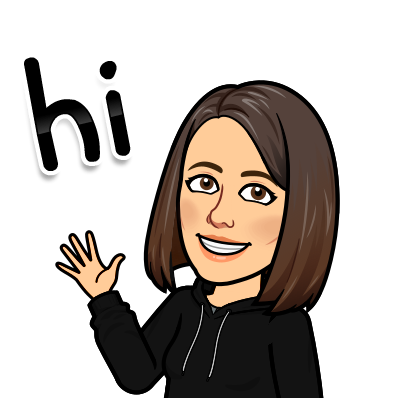 ŠPORT (1 ura) Navodilo za tvoje delo:V spodnjem posnetku boš spoznal ATLETSKO ABECEDO:nizki in visoki skipinggrabljenjezametavanjehopsanjejogging poskokitek s poudarjenim odrivomhttps://ucilnice.arnes.si/mod/page/view.php?id=1084675Preden se odpravite na tek, pa si oglejte še posnetek PRAVILNE TEHNIKE TEKA:https://ucilnice.arnes.si/mod/folder/view.php?id=1023045Tek (ob priliki se preizkusi v 10 minutnem vzdržljivostnem teku)NE POZABI.@ Pošlji dokaz o opravljeni nalogi UDAREC ŽOGE Z NOGO do ponedeljka, 18.5.2020 in PRESKAKOVANJE KOLEBNICE do srede, 20.5.2020. MATEMATIKA (1 ura) 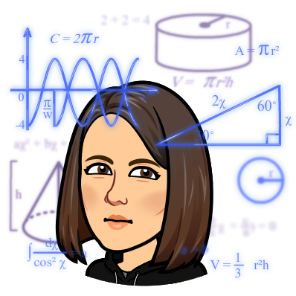 Navodilo za tvoje delo:Reši nalogo v DZ str. 34 in 35 (Nalogo Zmorem tudi to rešiš po želji).Ponovi pisno deljenje in reši 1.nalogo v ZV str. 59.SLOVENSKI JEZIK (2 uri)Navodilo za tvoje delo:Ob vsaki besedilni vrsti imaš naloge (ki so na spletni strani ali v pisni obliki). Naloge na spletu rešuješ kar tja, naloge na listu pa lahko rešiš ustno.REKLAMA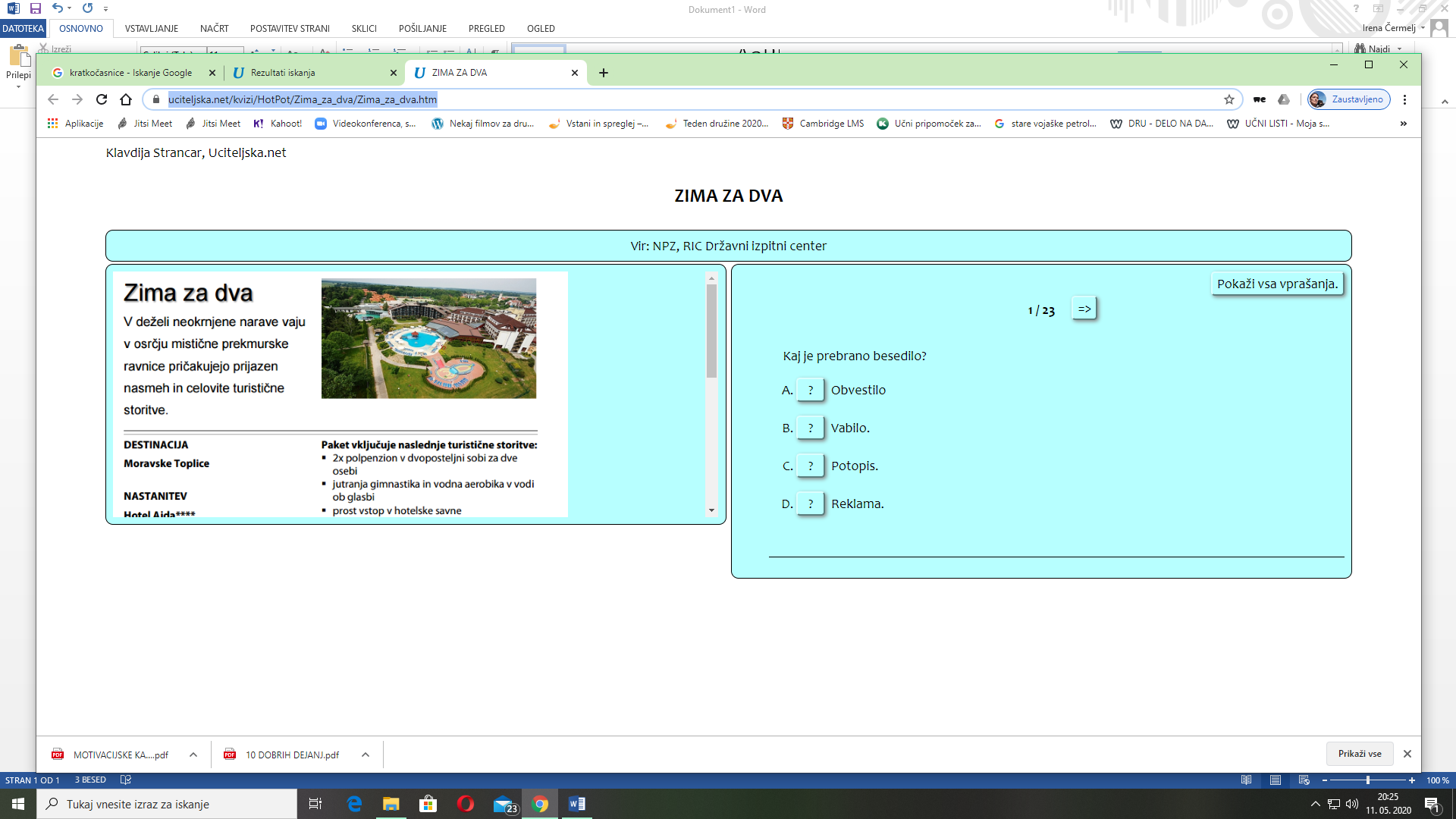 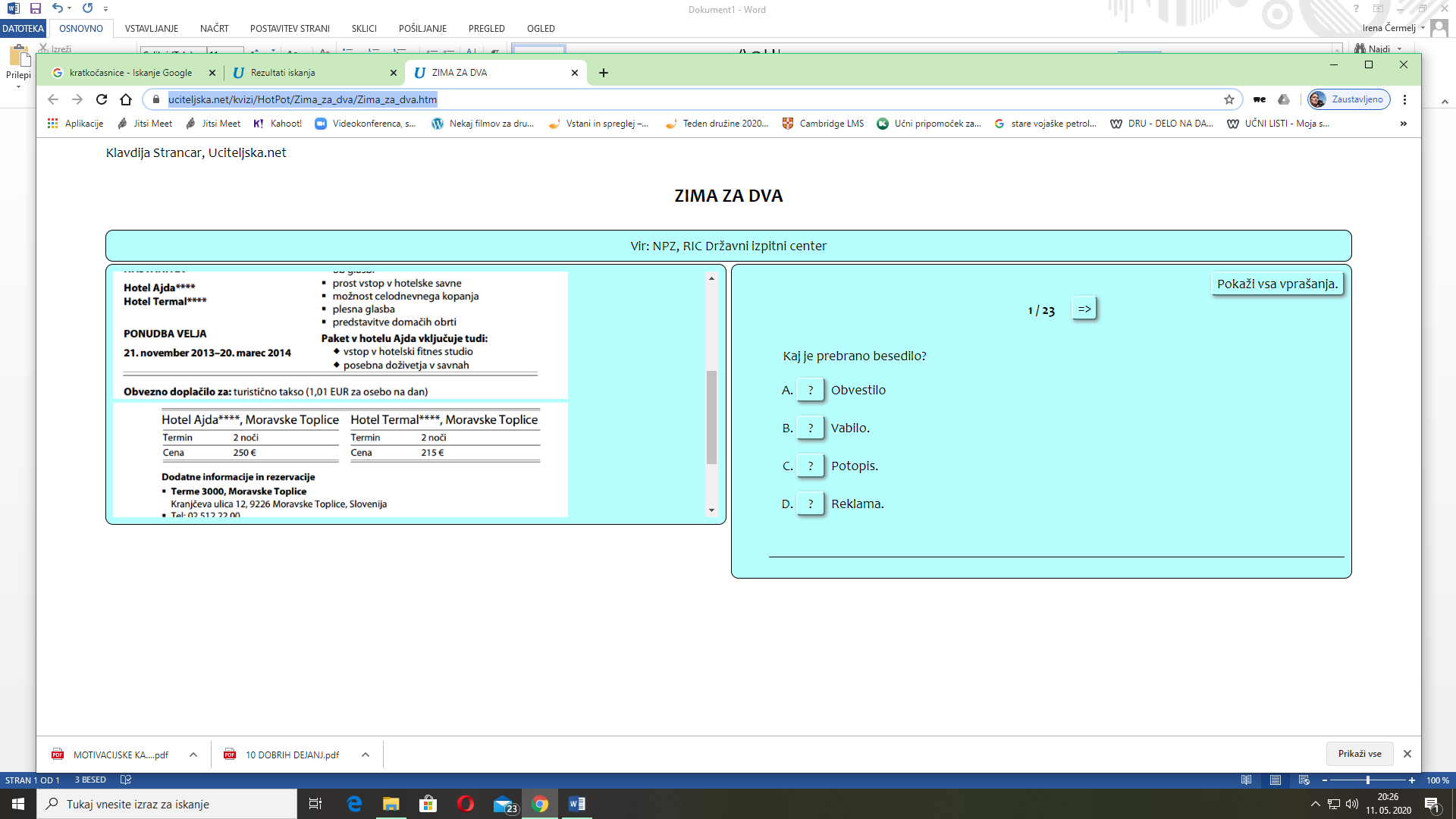 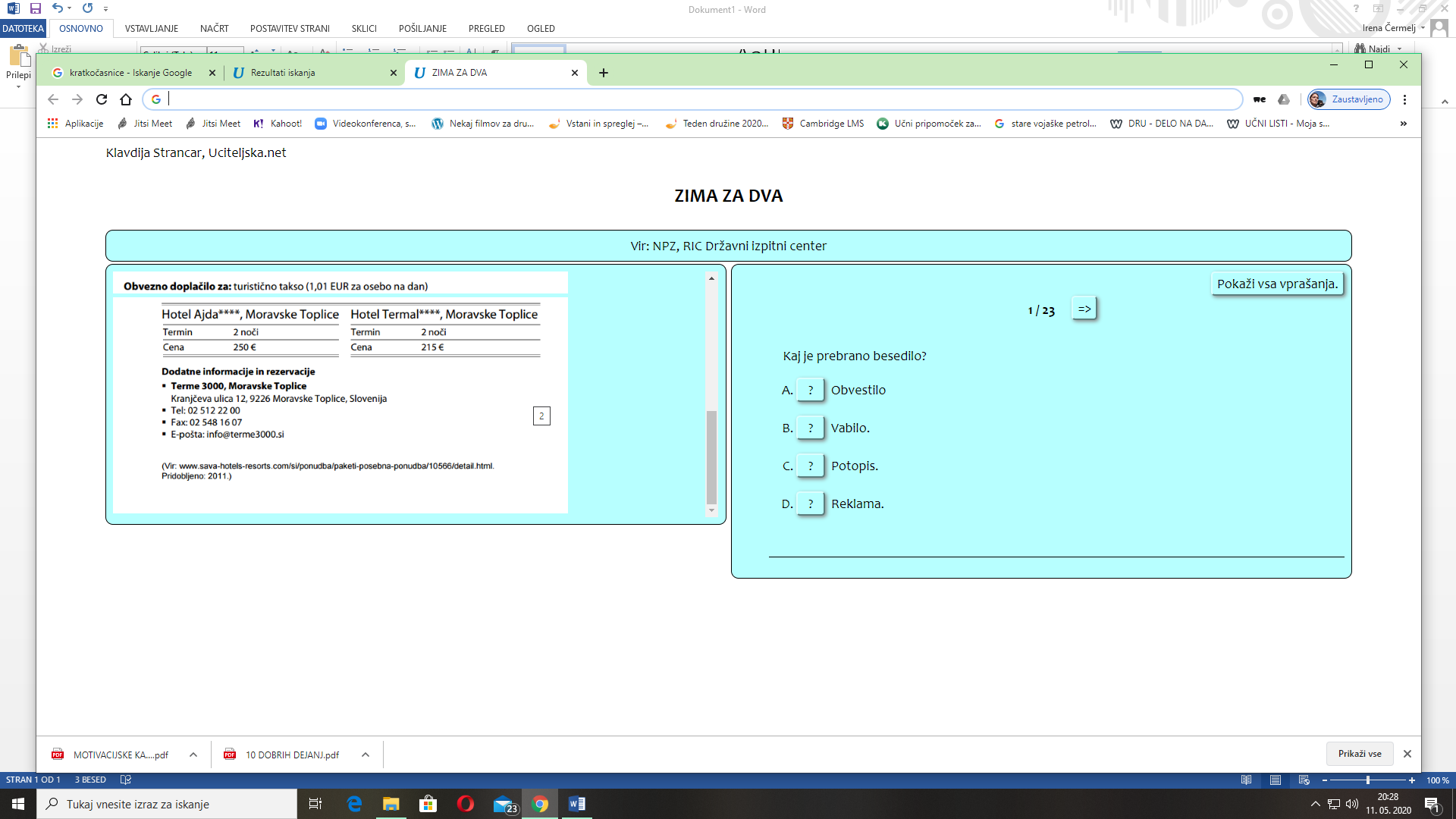 NALOGE o tem besedilu so na povezavi:https://uciteljska.net/kvizi/HotPot/Zima_za_dva/Zima_za_dva.htmVOZNI RED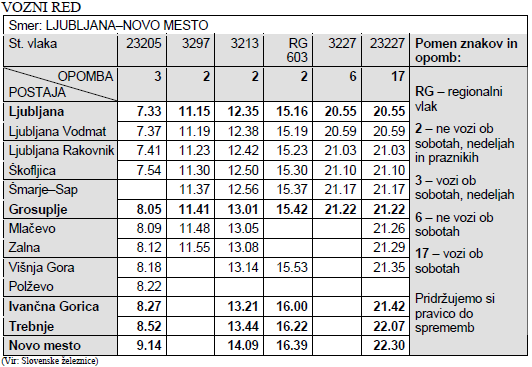 NALOGE o tem besedilu (odgovarjaš ustno):1. Poimenuj vrsto besedila, ki si ga prebral.     A      Besedilo je reklama.                                  B      Besedilo je javno obvestilo.C      Besedilo je zasebno vabilo.                      D      Besedilo je prošnja.2. Kdo je besedilo objavil? 3. Oglej si vozni red. Katera je končna postaja vlaka, ki odpelje iz Ljubljane ob 11.15?4. Oglej si vozni red. Marko se je odpeljal z vlakom 23227 iz Ljubljane proti Novemu mestu. Kateri dan v tednu je potoval?5. Oglej si vozni red. Marko se je ob 11.15 odpeljal z vlakom iz Ljubljane. a) Kaj mora storiti, da bo prišel z vlakom v Novo mesto? b) Ob kateri uri najprej pride v Novo mesto? 6. Oglej si vozni red. V ponedeljek popoldne bi se Marko rad odpeljal iz Ljubljane do Novega mesta. a) S katerima vlakoma lahko potuje?b) Kolikokrat mora prestopiti? A     Prestopi enkrat.B     Ne prestopi.C     Prestopi večkrat.VREMENSKA NAPOVED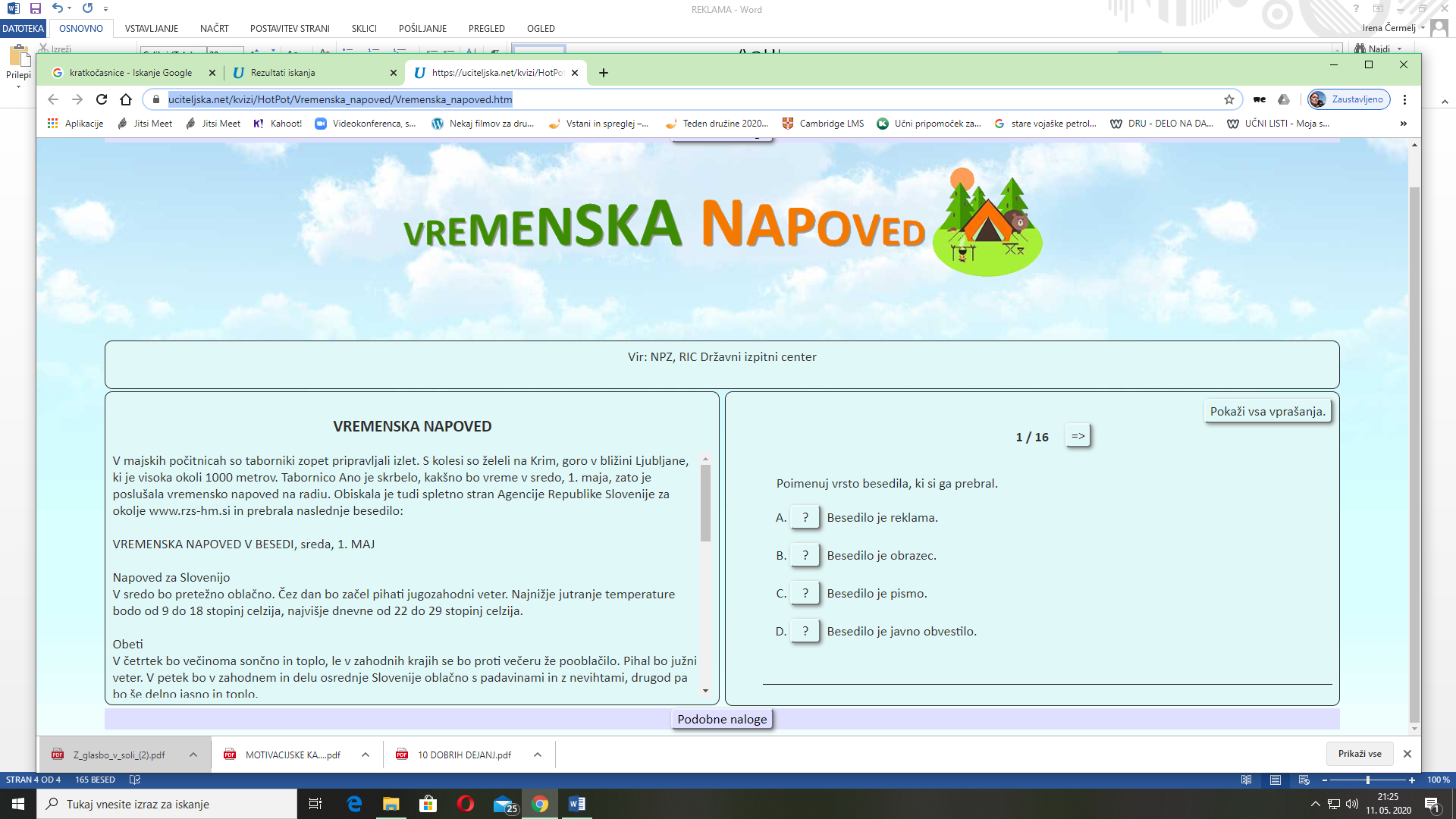 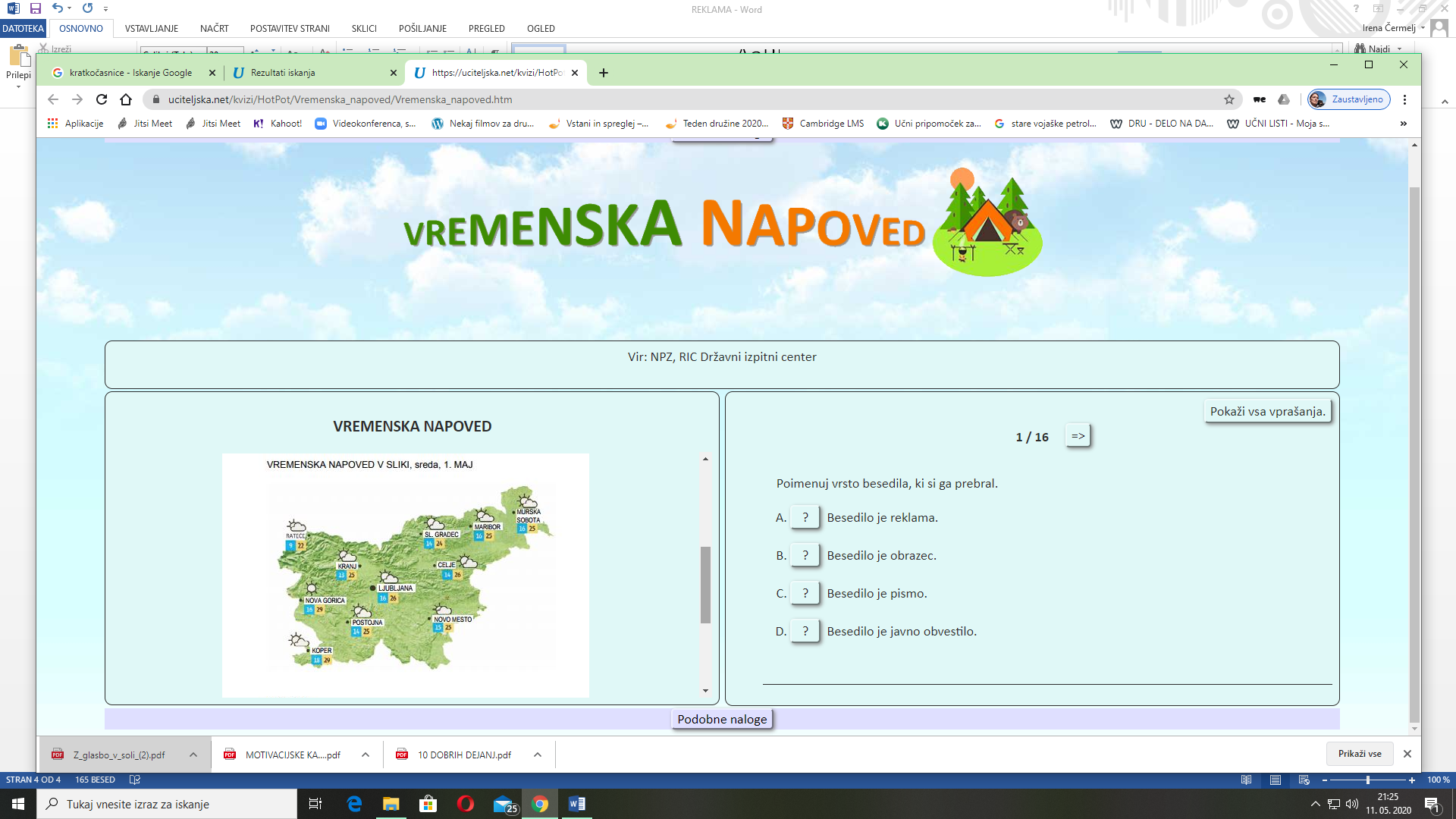 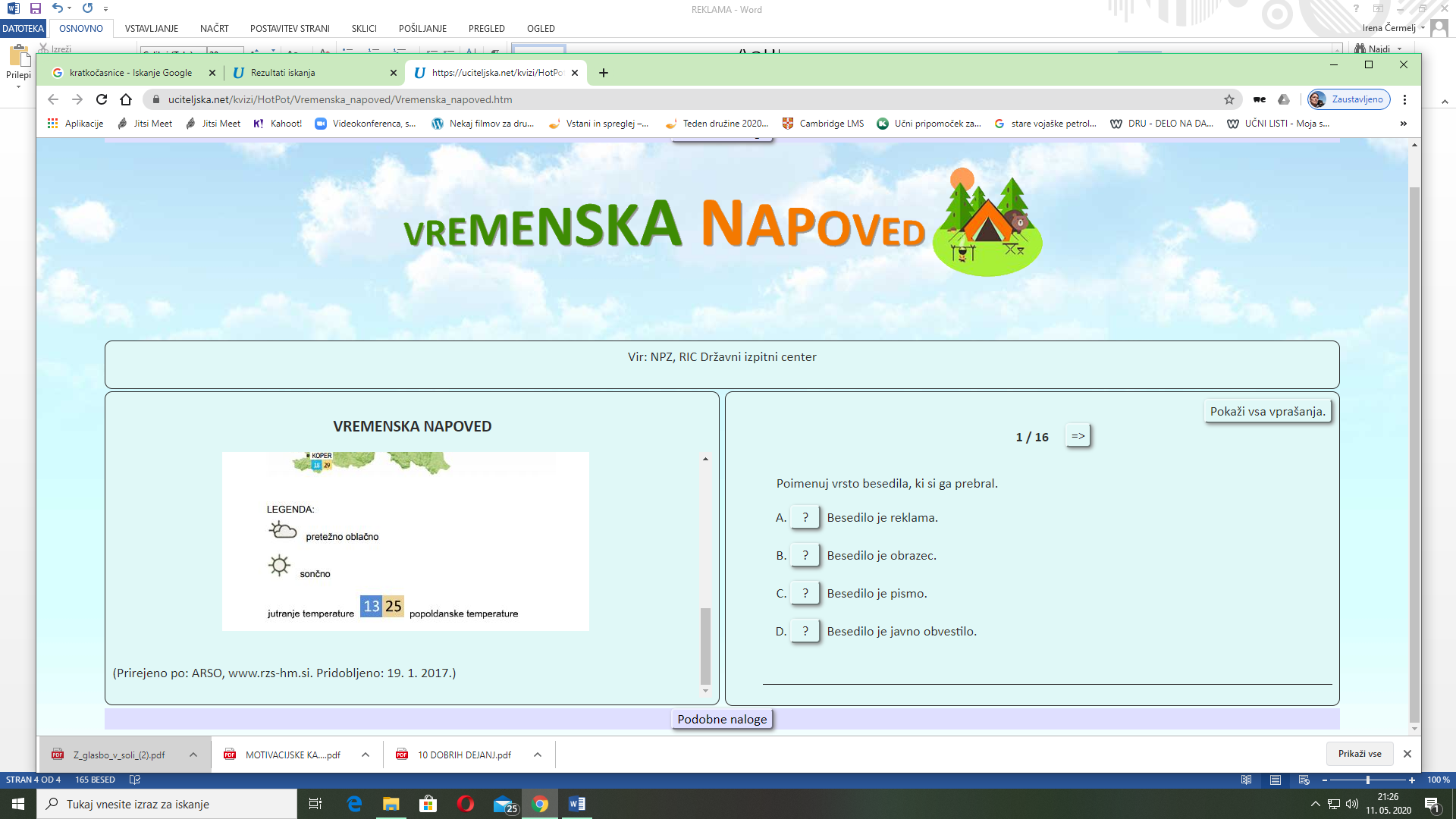 NALOGE o tem besedilu so na povezavi:https://uciteljska.net/kvizi/HotPot/Vremenska_napoved/Vremenska_napoved.htmDRUŽBA (1 ura)Navodila za tvoje delo:Bi znal razložiti besede ZGODOVINA, ČASOVNI TRAK in ZGODOVINSKA OBDOBJA? Preberi si besedilo v rumenem polju MORAM VEDETI v učbeniku na str.79.Zdaj pa pozorno prisluhni predstavitvi PRETEKLOST na povezavi:https://youtu.be/7_R9bjfwgsEZapis v zvezek:Radovedni in vedoželjni si lahko ogledate predstavitev zgodovinskih obdobij človeške zgodovine na spodnji povezavi:https://prezi.com/xskmlz4yuuaz/casovni-trak-zgodovine-clovestva/REŠITVE NALOG PRI MATEMATIKI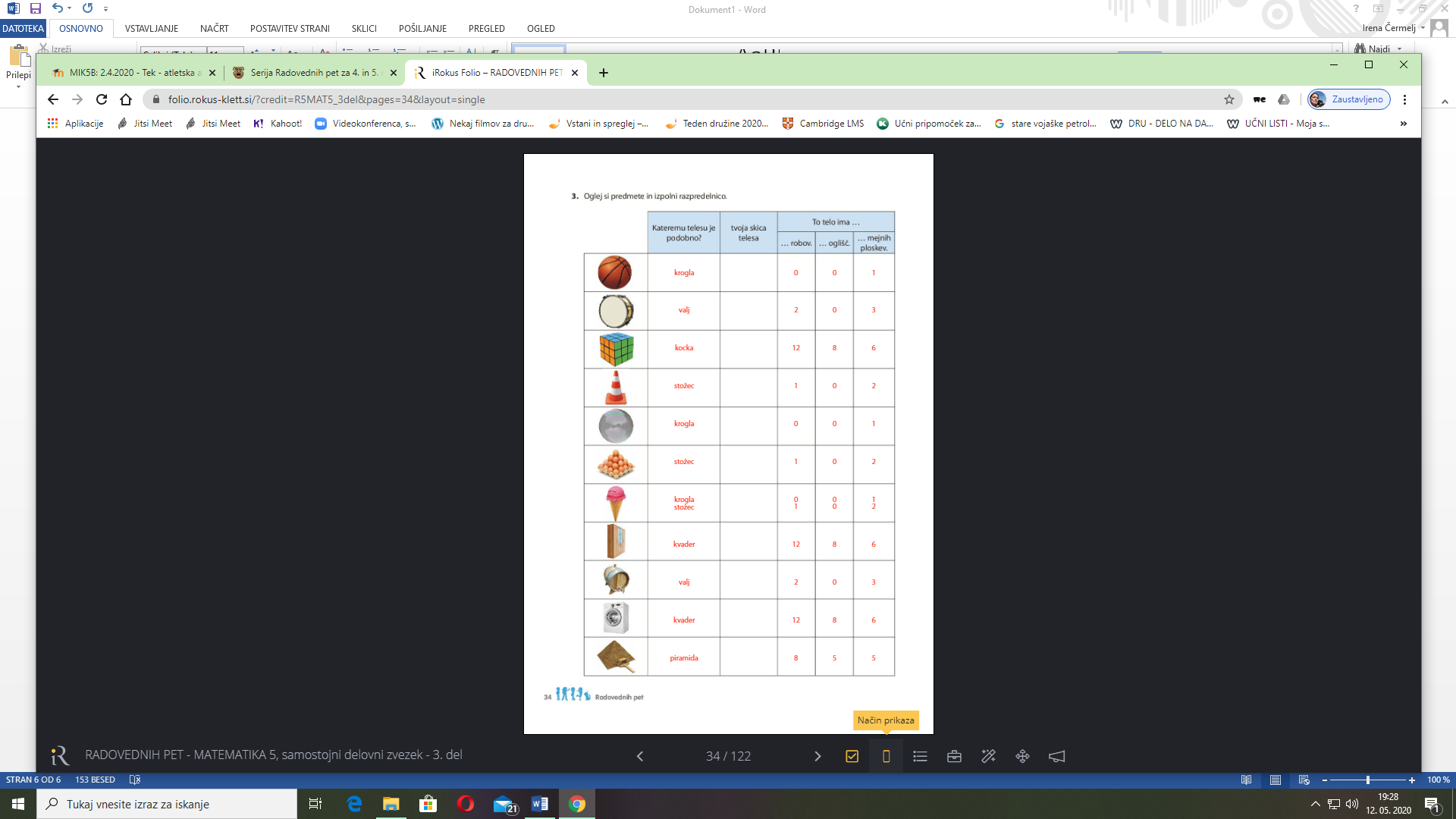 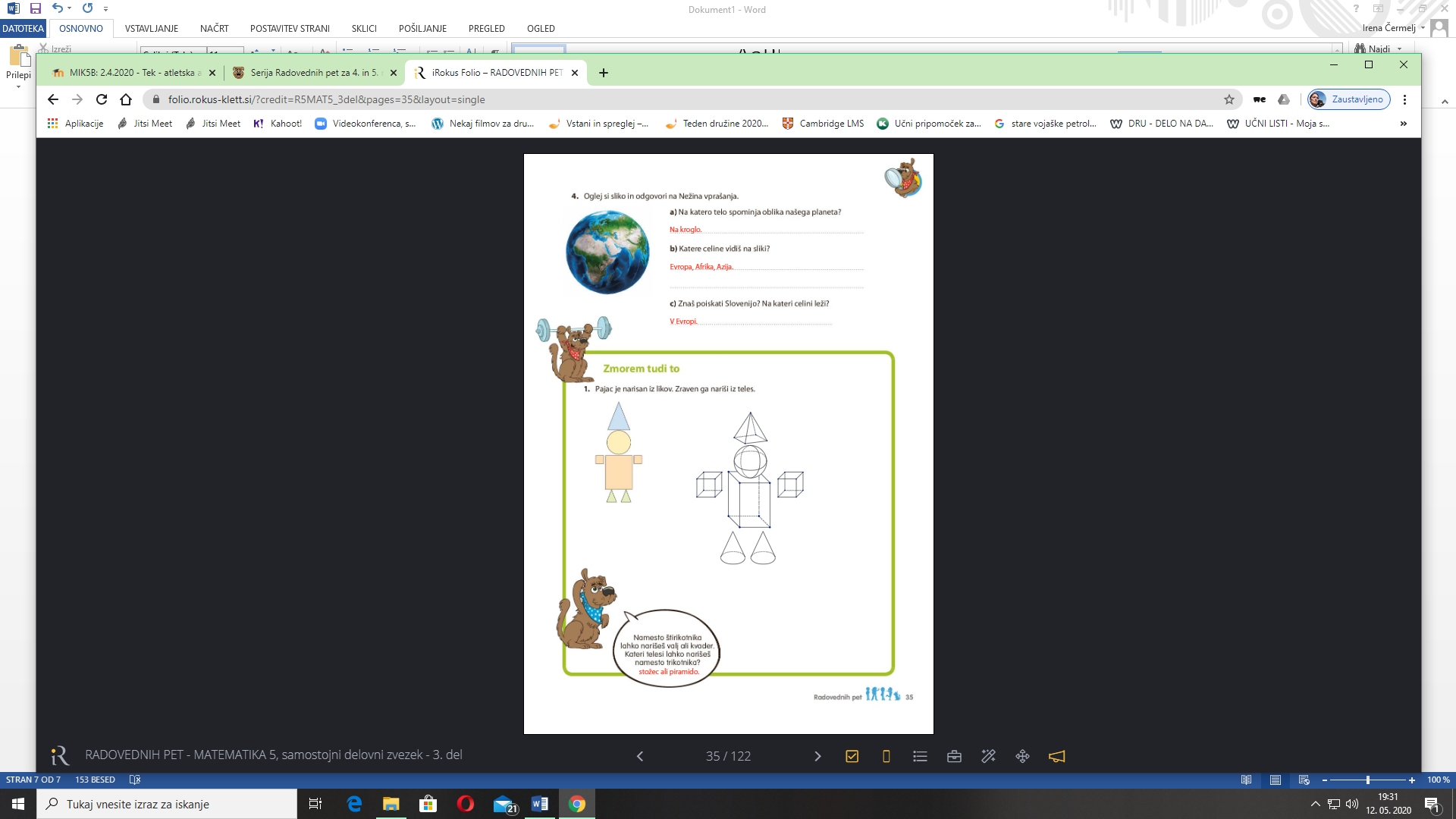 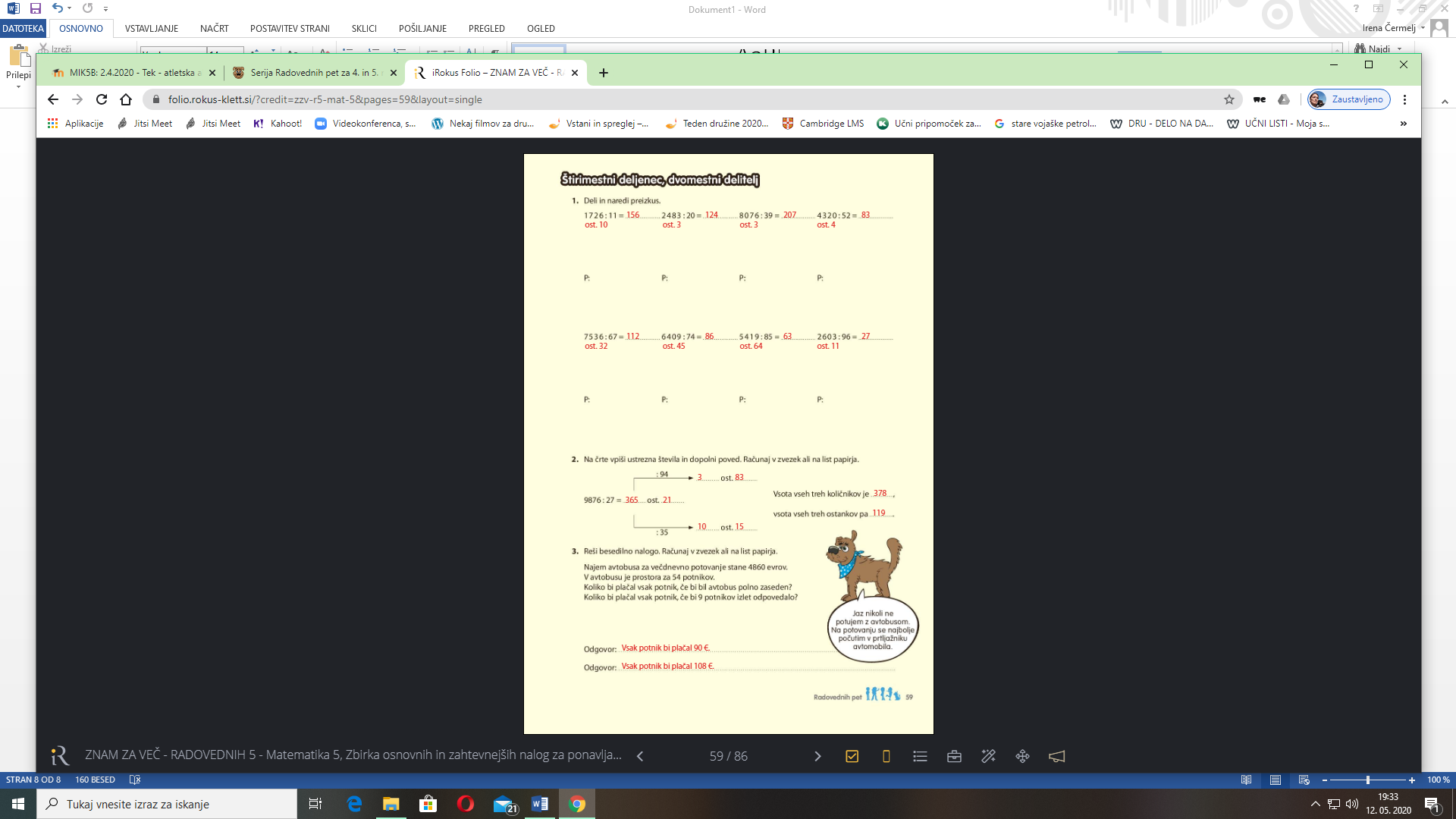 ŠPORT (1)ATLETIKAMATEMATIKA (1)LIKI IN TELESAPONIVITEV PISNEGA DELJENJADZ str. 34 in 35ZV str. 59/1.nalSLOVENŠČINA (2)PONOVIMO BESEDILNE VRSTE(REKLAMA, VOZNI RED, VREMENSKA NAPOVED)Naloge na spletuDRUŽBA (1)PRETEKLO JE ŽE VELIKO ČASAUčbenik str.78 in 79Zapis v zvezek                                             PRETEKLOSTZGODOVINA raziskuje preteklost človeštva.Da si dolžino obstoja človeštva lažje predstavljamo, jo predstavimo na ČASOVNEM TRAKU, ki ga opremimo z dogodki v pravilnem časovnem zaporedju.Preteklost človeštva razdelimo na več ZGODOVINSKIH OBDOBJI, ki so različno dolga:PRAZGODOVINASTARI VEKSREDNJI VEKNOVI VEK MODERNA DOBA ALI SODOBNOSTNariši časovni trak zgodovine človeštva ( pazi na dolžino posameznega obdobja).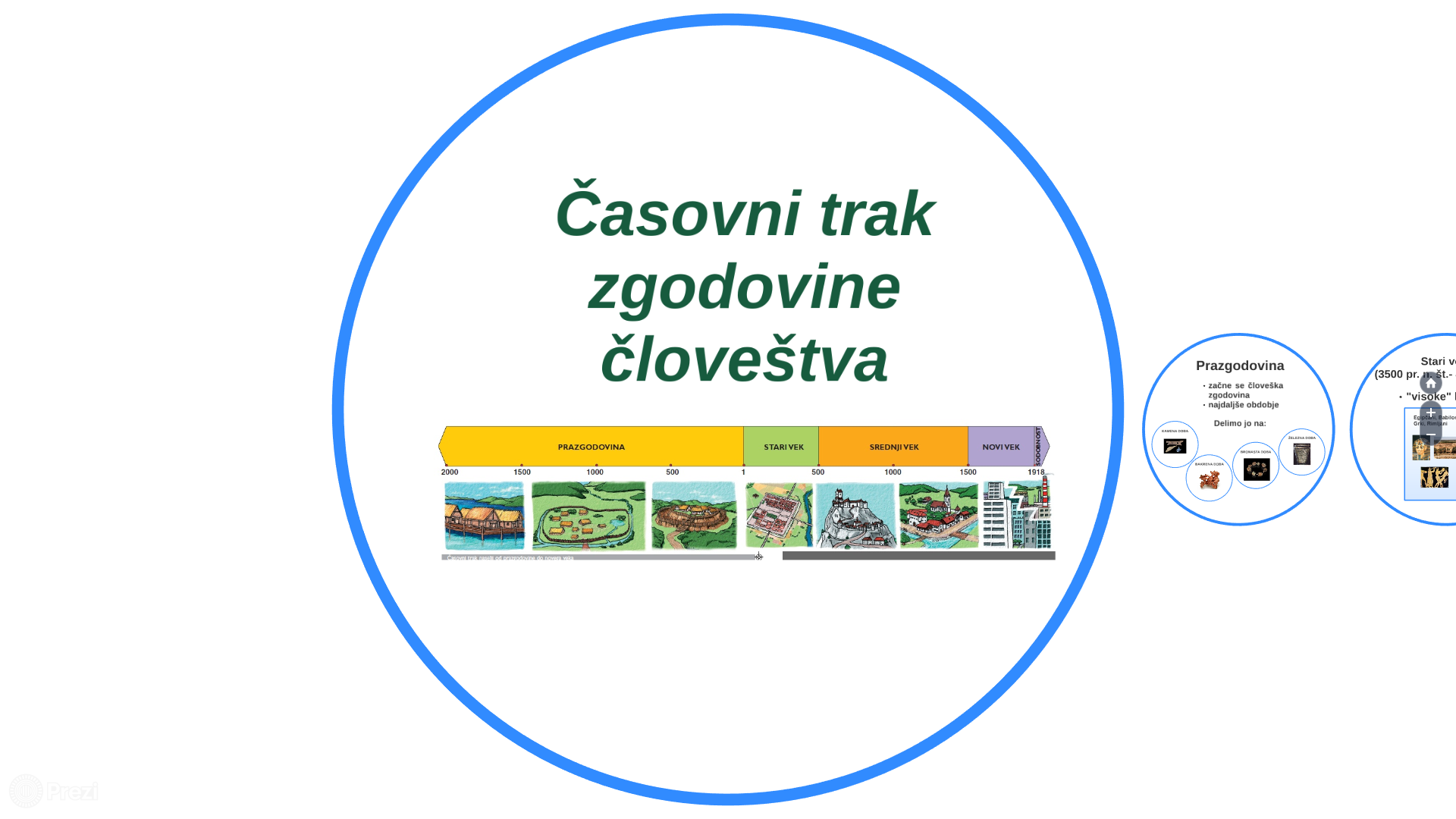 ZGODOVINAR je strokovnja, ki znanstveno preučuje zgodovinske vire in nepristransko opisuje pretekle dogodke ter navaja ZGODOVINSKA DEJSTVA.